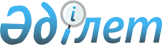 О внесении изменения в постановление Правления Национального Банка Республики Казахстан от 29 октября 2018 года № 273 "О некоторых вопросах установления запрета на предоставление льготных условий лицам, связанным с банком особыми отношениями"Постановление Правления Агентства Республики Казахстан по регулированию и развитию финансового рынка от 24 августа 2020 года № 76. Зарегистрировано в Министерстве юстиции Республики Казахстан 3 сентября 2020 года № 21168
      В соответствии с законами Республики Казахстан от 31 августа 1995 года "О банках и банковской деятельности в Республике Казахстан" и от 9 июня 2020 года "О внесении изменений и дополнений в некоторые законодательные акты Республики Казахстан по вопросам сокращения количества операторов жилищных программ" Правление Агентства Республики Казахстан по регулированию и развитию финансового рынка ПОСТАНОВЛЯЕТ:
      1. Внести в постановление Правления Национального Банка Республики Казахстан от 29 октября 2018 года № 273 "О некоторых вопросах установления запрета на предоставление льготных условий лицам, связанным с банком особыми отношениями" (зарегистрировано в Реестре государственной регистрации нормативных правовых актов Республики Казахстан под № 17781, опубликовано 5 декабря 2018 года в Эталонном контрольном банке нормативных правовых актов Республики Казахстан) следующее изменение:
      подпункт 6) пункта 7 изложить в следующей редакции:
      "6) Единый оператор жилищного строительства;".
      2. Департаменту методологии и регулирования финансовых организаций в установленном законодательством Республики Казахстан порядке обеспечить:
      1) совместно с Юридическим департаментом государственную регистрацию настоящего постановления в Министерстве юстиции Республики Казахстан;
      2) размещение настоящего постановления на официальном интернет-ресурсе Агентства Республики Казахстан по регулированию и развитию финансового рынка после его официального опубликования;
      3) в течение десяти рабочих дней после государственной регистрации настоящего постановления представление в Юридический департамент сведений об исполнении мероприятий, предусмотренных подпунктом 2) настоящего пункта.
      3. Контроль за исполнением настоящего постановления возложить на курирующего заместителя Председателя Агентства Республики Казахстан по регулированию и развитию финансового рынка.
      4. Настоящее постановление вводится в действие со дня его первого официального опубликования.
					© 2012. РГП на ПХВ «Институт законодательства и правовой информации Республики Казахстан» Министерства юстиции Республики Казахстан
				
      Председатель Агентства 
Республики Казахстан по регулированию и развитию 
финансового рынка 

М. Абылкасымова
